                                       						Załącznik nr 2 do SIWZOPIS PRZEDMIOTU ZAMÓWIENIAPakiet nr 6   Wózek do transportu chorych (diagnostyczno-zabiegowy)  1 sztukaNazwa Producenta			………………………………         		Nazwa/Model/Typ Wyposażenia		………………………………  Kraj pochodzenia 			………………………………  UWAGI: W kolumnie „Parametry wymagane i oceniane” w zakresie:- Parametrów wymaganych umieszczono „TAK, podać/opisać” wpisanie odpowiedzi NIE lub pozostawienie pola pustego czyli brak odpowiedzi oznacza niespełnienie wymaganych przez Zamawiającego parametrów, a oferta Wykonawcy podlegać będzie odrzuceniu. Do dostawy Wykonawca jest zobowiązany dołączyć wszystkie akcesoria potrzebne do sprawdzenia wszystkich wymaganych przez Zamawiającego funkcji.  Oświadczamy, iż zaoferowany przedmiot zamówienia spełnia warunki opisane w specyfikacji istotnych warunków zamówienia (SIWZ) oraz posiada parametry opisane w Opisie Przedmiotu Zamówienia.Oświadczamy, że w/w oferowany przedmiot zamówienia jest kompletny, fabrycznie nowy z min. 2020 roku i będzie gotowy do użytkowania bez żadnych dodatkowych inwestycji. Oświadczamy iż dostarczymy na swój koszt materiały potrzebne do sprawdzenia czy przedmiot zamówienia funkcjonuje prawidłowo.Oświadczamy, iż wszystkie zaoferowane elementy przedmiotu zamówienia są ze sobą kompatybilne.Oświadczamy, iż zapewniamy w swoim zakresie opiekę serwisową w okresie trwania gwarancji,........................................................................Podpis osoby upoważnionej do reprezentowania Wykonawcy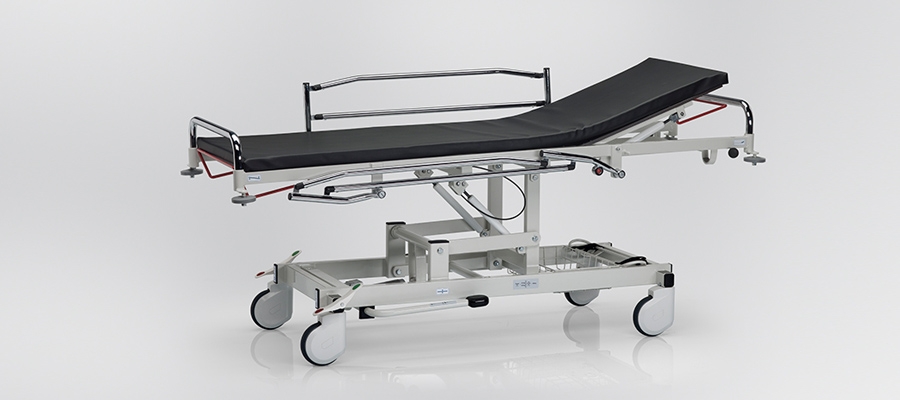 Lp.Parametry techniczne i funkcjeParametry wymagane (TAK) i oceniane (TAK/NIE)Odpowiedź WykonawcyTAK / NIEOpisoferowanych parametrówWózek do transportu chorych, z leżem 2-segmentowymTak, podaćRuchomy segment pleców umożliwiający ułożenie pacjenta w wersji siedzącejTak, podaćRegulacja segmentu pleców za pomocą sprężyny gazowej w  zakresie min. 0-60 stopniTak, podaćSegmenty tapicerowane materiałem wodoodpornymTak, podaćPlatforma materaca wykonana z materiału przeziernego dla promieni  RTGTak, podaćRegulacja wysokości za pomocą dźwigni nożnych umieszczonych z dwóch stron wózka w zakresie 500-890 mm ( +/- 10 mm)Tak, podaćKoła o średnicy 125mm z centralnym i kierunkowym  systemem blokowaniaTak, podaćDźwignia blokady hamulca łatwo dostępna  w postaci relingu na całej szerokości  pod szczytem od strony nóg pacjentaTak, podaćTworzywowa osłona podstawy wózkaTak, podaćRama leża wyposażona w 4 kółka odbojowe umieszczone w narożnikach zabezpieczające zarówno wózek jak i ściany przed uszkodzeniami.Tak, podaćOd strony głowy i nóg metalowe uchwyty do prowadzenia wózka, będące jednocześnie szczytami wózkaTak, podaćBlat wózka oparty na dwóch punktach podparcia.Tak, podaćBlat wózka oparty na dwóch punktach podparcia, dwie prostokątne kolumnyTak, podaćWózek wyposażony w barierki boczne, zabezpieczające na ok. 3/4 długości leża, składane wzdłuż ramy leża, nie poszerzające wózka po złożeniuTak, podaćWymiary całkowite wózka: 2050 mm x 720 mm ( +/- 20 mm)Tak, podaćWymiary leża: 200 x 600 mm ( +/- 10 mm)Tak, podaćRegulacja pozycji Trendelenburga w zakresie min. 0° - 18°Tak, podaćBezpieczne obciążenie robocze min. 200 kgTak, podać